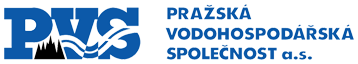 OBJEDNÁVKAOBJEDNÁVKAOBJEDNÁVKAčíslo:číslo:číslo:číslo:číslo:číslo:9-051/R1500/19/RSOBJEDNATELOBJEDNATELOBJEDNATELOBJEDNATELZhotovitelZhotovitelZhotovitelZhotovitelZhotovitelPražská vodohospodářská společnost a.s.Žatecká 110/2, 110 00 Praha 1IČ: 25656112DIČ: CZ25656112Zápis v OR 1.4.1998 je veden u Městského soudu v Praze oddíl B, vložka 5290Pražská vodohospodářská společnost a.s.Žatecká 110/2, 110 00 Praha 1IČ: 25656112DIČ: CZ25656112Zápis v OR 1.4.1998 je veden u Městského soudu v Praze oddíl B, vložka 5290Pražská vodohospodářská společnost a.s.Žatecká 110/2, 110 00 Praha 1IČ: 25656112DIČ: CZ25656112Zápis v OR 1.4.1998 je veden u Městského soudu v Praze oddíl B, vložka 5290Pražská vodohospodářská společnost a.s.Žatecká 110/2, 110 00 Praha 1IČ: 25656112DIČ: CZ25656112Zápis v OR 1.4.1998 je veden u Městského soudu v Praze oddíl B, vložka 5290KSB - PUMPY + ARMATURY s.r.o., koncernKlíčova 2300/6, Chodov, 149 00 Praha 11IČ: 15890317DIČ: CZ15890317KSB - PUMPY + ARMATURY s.r.o., koncernKlíčova 2300/6, Chodov, 149 00 Praha 11IČ: 15890317DIČ: CZ15890317KSB - PUMPY + ARMATURY s.r.o., koncernKlíčova 2300/6, Chodov, 149 00 Praha 11IČ: 15890317DIČ: CZ15890317KSB - PUMPY + ARMATURY s.r.o., koncernKlíčova 2300/6, Chodov, 149 00 Praha 11IČ: 15890317DIČ: CZ15890317KSB - PUMPY + ARMATURY s.r.o., koncernKlíčova 2300/6, Chodov, 149 00 Praha 11IČ: 15890317DIČ: CZ15890317Dodací lhůta: do 28.2.2019Dodací lhůta: do 28.2.2019Dodací lhůta: do 28.2.2019Dodací lhůta: do 28.2.2019Dodací lhůta: do 28.2.2019Dodací lhůta: do 28.2.2019Dodací lhůta: do 28.2.2019Dodací lhůta: do 28.2.2019Ze dne: 30.01.2019Ze dne: 30.01.2019Dopravní dispozice: ÚČOV PrahaDopravní dispozice: ÚČOV PrahaDopravní dispozice: ÚČOV PrahaDopravní dispozice: ÚČOV PrahaDopravní dispozice: ÚČOV PrahaDopravní dispozice: ÚČOV PrahaDopravní dispozice: ÚČOV PrahaDopravní dispozice: ÚČOV PrahaPlátce DPH: AnoPlátce DPH: AnoOBJEDNÁVÁMEOBJEDNÁVÁMEOBJEDNÁVÁMEOBJEDNÁVÁMEOBJEDNÁVÁMEOBJEDNÁVÁMEOBJEDNÁVÁMEOBJEDNÁVÁMEOBJEDNÁVÁMEOBJEDNÁVÁMEČíslo akce:1/2/R15/00Název akce:ÚČOV - sekundární dávkovací místo chemikálií do nátokové galerie aktivační nádržePro výše uvedenou akci z důvodu bezpečnosti provozu obsluhy a údržby objednáváme úpravu potrubní trasy pro dávkování chemikálií v délce 46,88 bm vč. dodatečné dilatace potrubí, dále řídící termostat, 2ks přechodového mostu přes aktivační lávku.Termín realizace akce:  do 28.2.2019Zakázka bude realizovaná za cenu obvyklou v místě a čase.Cena nepřesáhne 156 982,- Kč bez DPHČíslo akce:1/2/R15/00Název akce:ÚČOV - sekundární dávkovací místo chemikálií do nátokové galerie aktivační nádržePro výše uvedenou akci z důvodu bezpečnosti provozu obsluhy a údržby objednáváme úpravu potrubní trasy pro dávkování chemikálií v délce 46,88 bm vč. dodatečné dilatace potrubí, dále řídící termostat, 2ks přechodového mostu přes aktivační lávku.Termín realizace akce:  do 28.2.2019Zakázka bude realizovaná za cenu obvyklou v místě a čase.Cena nepřesáhne 156 982,- Kč bez DPHČíslo akce:1/2/R15/00Název akce:ÚČOV - sekundární dávkovací místo chemikálií do nátokové galerie aktivační nádržePro výše uvedenou akci z důvodu bezpečnosti provozu obsluhy a údržby objednáváme úpravu potrubní trasy pro dávkování chemikálií v délce 46,88 bm vč. dodatečné dilatace potrubí, dále řídící termostat, 2ks přechodového mostu přes aktivační lávku.Termín realizace akce:  do 28.2.2019Zakázka bude realizovaná za cenu obvyklou v místě a čase.Cena nepřesáhne 156 982,- Kč bez DPHČíslo akce:1/2/R15/00Název akce:ÚČOV - sekundární dávkovací místo chemikálií do nátokové galerie aktivační nádržePro výše uvedenou akci z důvodu bezpečnosti provozu obsluhy a údržby objednáváme úpravu potrubní trasy pro dávkování chemikálií v délce 46,88 bm vč. dodatečné dilatace potrubí, dále řídící termostat, 2ks přechodového mostu přes aktivační lávku.Termín realizace akce:  do 28.2.2019Zakázka bude realizovaná za cenu obvyklou v místě a čase.Cena nepřesáhne 156 982,- Kč bez DPHČíslo akce:1/2/R15/00Název akce:ÚČOV - sekundární dávkovací místo chemikálií do nátokové galerie aktivační nádržePro výše uvedenou akci z důvodu bezpečnosti provozu obsluhy a údržby objednáváme úpravu potrubní trasy pro dávkování chemikálií v délce 46,88 bm vč. dodatečné dilatace potrubí, dále řídící termostat, 2ks přechodového mostu přes aktivační lávku.Termín realizace akce:  do 28.2.2019Zakázka bude realizovaná za cenu obvyklou v místě a čase.Cena nepřesáhne 156 982,- Kč bez DPHČíslo akce:1/2/R15/00Název akce:ÚČOV - sekundární dávkovací místo chemikálií do nátokové galerie aktivační nádržePro výše uvedenou akci z důvodu bezpečnosti provozu obsluhy a údržby objednáváme úpravu potrubní trasy pro dávkování chemikálií v délce 46,88 bm vč. dodatečné dilatace potrubí, dále řídící termostat, 2ks přechodového mostu přes aktivační lávku.Termín realizace akce:  do 28.2.2019Zakázka bude realizovaná za cenu obvyklou v místě a čase.Cena nepřesáhne 156 982,- Kč bez DPHČíslo akce:1/2/R15/00Název akce:ÚČOV - sekundární dávkovací místo chemikálií do nátokové galerie aktivační nádržePro výše uvedenou akci z důvodu bezpečnosti provozu obsluhy a údržby objednáváme úpravu potrubní trasy pro dávkování chemikálií v délce 46,88 bm vč. dodatečné dilatace potrubí, dále řídící termostat, 2ks přechodového mostu přes aktivační lávku.Termín realizace akce:  do 28.2.2019Zakázka bude realizovaná za cenu obvyklou v místě a čase.Cena nepřesáhne 156 982,- Kč bez DPHČíslo akce:1/2/R15/00Název akce:ÚČOV - sekundární dávkovací místo chemikálií do nátokové galerie aktivační nádržePro výše uvedenou akci z důvodu bezpečnosti provozu obsluhy a údržby objednáváme úpravu potrubní trasy pro dávkování chemikálií v délce 46,88 bm vč. dodatečné dilatace potrubí, dále řídící termostat, 2ks přechodového mostu přes aktivační lávku.Termín realizace akce:  do 28.2.2019Zakázka bude realizovaná za cenu obvyklou v místě a čase.Cena nepřesáhne 156 982,- Kč bez DPHČíslo akce:1/2/R15/00Název akce:ÚČOV - sekundární dávkovací místo chemikálií do nátokové galerie aktivační nádržePro výše uvedenou akci z důvodu bezpečnosti provozu obsluhy a údržby objednáváme úpravu potrubní trasy pro dávkování chemikálií v délce 46,88 bm vč. dodatečné dilatace potrubí, dále řídící termostat, 2ks přechodového mostu přes aktivační lávku.Termín realizace akce:  do 28.2.2019Zakázka bude realizovaná za cenu obvyklou v místě a čase.Cena nepřesáhne 156 982,- Kč bez DPHČíslo akce:1/2/R15/00Název akce:ÚČOV - sekundární dávkovací místo chemikálií do nátokové galerie aktivační nádržePro výše uvedenou akci z důvodu bezpečnosti provozu obsluhy a údržby objednáváme úpravu potrubní trasy pro dávkování chemikálií v délce 46,88 bm vč. dodatečné dilatace potrubí, dále řídící termostat, 2ks přechodového mostu přes aktivační lávku.Termín realizace akce:  do 28.2.2019Zakázka bude realizovaná za cenu obvyklou v místě a čase.Cena nepřesáhne 156 982,- Kč bez DPHZhotovitel bere na vědomí, že jsou-li v případě této objednávky naplněny podmínky zákona č. 340/2015 Sb., zákon o registru smluv, objednatel zveřejní tuto objednávku v Registru smluv dle uvedeného zákona, s čímž zhotovitel svým podpisem vyjadřuje souhlas.Podepsané objednávky (2x) oprávněnou osobou předá zhotovitel osobně nebo zašle na adresu objednatele.Zhotovitel bere na vědomí, že jsou-li v případě této objednávky naplněny podmínky zákona č. 340/2015 Sb., zákon o registru smluv, objednatel zveřejní tuto objednávku v Registru smluv dle uvedeného zákona, s čímž zhotovitel svým podpisem vyjadřuje souhlas.Podepsané objednávky (2x) oprávněnou osobou předá zhotovitel osobně nebo zašle na adresu objednatele.Zhotovitel bere na vědomí, že jsou-li v případě této objednávky naplněny podmínky zákona č. 340/2015 Sb., zákon o registru smluv, objednatel zveřejní tuto objednávku v Registru smluv dle uvedeného zákona, s čímž zhotovitel svým podpisem vyjadřuje souhlas.Podepsané objednávky (2x) oprávněnou osobou předá zhotovitel osobně nebo zašle na adresu objednatele.Zhotovitel bere na vědomí, že jsou-li v případě této objednávky naplněny podmínky zákona č. 340/2015 Sb., zákon o registru smluv, objednatel zveřejní tuto objednávku v Registru smluv dle uvedeného zákona, s čímž zhotovitel svým podpisem vyjadřuje souhlas.Podepsané objednávky (2x) oprávněnou osobou předá zhotovitel osobně nebo zašle na adresu objednatele.Zhotovitel bere na vědomí, že jsou-li v případě této objednávky naplněny podmínky zákona č. 340/2015 Sb., zákon o registru smluv, objednatel zveřejní tuto objednávku v Registru smluv dle uvedeného zákona, s čímž zhotovitel svým podpisem vyjadřuje souhlas.Podepsané objednávky (2x) oprávněnou osobou předá zhotovitel osobně nebo zašle na adresu objednatele.Zhotovitel bere na vědomí, že jsou-li v případě této objednávky naplněny podmínky zákona č. 340/2015 Sb., zákon o registru smluv, objednatel zveřejní tuto objednávku v Registru smluv dle uvedeného zákona, s čímž zhotovitel svým podpisem vyjadřuje souhlas.Podepsané objednávky (2x) oprávněnou osobou předá zhotovitel osobně nebo zašle na adresu objednatele.Zhotovitel bere na vědomí, že jsou-li v případě této objednávky naplněny podmínky zákona č. 340/2015 Sb., zákon o registru smluv, objednatel zveřejní tuto objednávku v Registru smluv dle uvedeného zákona, s čímž zhotovitel svým podpisem vyjadřuje souhlas.Podepsané objednávky (2x) oprávněnou osobou předá zhotovitel osobně nebo zašle na adresu objednatele.Zhotovitel bere na vědomí, že jsou-li v případě této objednávky naplněny podmínky zákona č. 340/2015 Sb., zákon o registru smluv, objednatel zveřejní tuto objednávku v Registru smluv dle uvedeného zákona, s čímž zhotovitel svým podpisem vyjadřuje souhlas.Podepsané objednávky (2x) oprávněnou osobou předá zhotovitel osobně nebo zašle na adresu objednatele.Zhotovitel bere na vědomí, že jsou-li v případě této objednávky naplněny podmínky zákona č. 340/2015 Sb., zákon o registru smluv, objednatel zveřejní tuto objednávku v Registru smluv dle uvedeného zákona, s čímž zhotovitel svým podpisem vyjadřuje souhlas.Podepsané objednávky (2x) oprávněnou osobou předá zhotovitel osobně nebo zašle na adresu objednatele.Zhotovitel bere na vědomí, že jsou-li v případě této objednávky naplněny podmínky zákona č. 340/2015 Sb., zákon o registru smluv, objednatel zveřejní tuto objednávku v Registru smluv dle uvedeného zákona, s čímž zhotovitel svým podpisem vyjadřuje souhlas.Podepsané objednávky (2x) oprávněnou osobou předá zhotovitel osobně nebo zašle na adresu objednatele.Upozornění: Nedílnou součástí daňového dokladu musí být kopie této objednávky, kalkulace ceny a protokol o rozsahu provedených činností / doklad o předání a převzetí díla potvrzený objednatelem. Bez těchto náležitostí bude daňový doklad vrácen zpět k doplnění.Upozornění: Nedílnou součástí daňového dokladu musí být kopie této objednávky, kalkulace ceny a protokol o rozsahu provedených činností / doklad o předání a převzetí díla potvrzený objednatelem. Bez těchto náležitostí bude daňový doklad vrácen zpět k doplnění.Upozornění: Nedílnou součástí daňového dokladu musí být kopie této objednávky, kalkulace ceny a protokol o rozsahu provedených činností / doklad o předání a převzetí díla potvrzený objednatelem. Bez těchto náležitostí bude daňový doklad vrácen zpět k doplnění.Upozornění: Nedílnou součástí daňového dokladu musí být kopie této objednávky, kalkulace ceny a protokol o rozsahu provedených činností / doklad o předání a převzetí díla potvrzený objednatelem. Bez těchto náležitostí bude daňový doklad vrácen zpět k doplnění.Upozornění: Nedílnou součástí daňového dokladu musí být kopie této objednávky, kalkulace ceny a protokol o rozsahu provedených činností / doklad o předání a převzetí díla potvrzený objednatelem. Bez těchto náležitostí bude daňový doklad vrácen zpět k doplnění.Upozornění: Nedílnou součástí daňového dokladu musí být kopie této objednávky, kalkulace ceny a protokol o rozsahu provedených činností / doklad o předání a převzetí díla potvrzený objednatelem. Bez těchto náležitostí bude daňový doklad vrácen zpět k doplnění.Upozornění: Nedílnou součástí daňového dokladu musí být kopie této objednávky, kalkulace ceny a protokol o rozsahu provedených činností / doklad o předání a převzetí díla potvrzený objednatelem. Bez těchto náležitostí bude daňový doklad vrácen zpět k doplnění.Upozornění: Nedílnou součástí daňového dokladu musí být kopie této objednávky, kalkulace ceny a protokol o rozsahu provedených činností / doklad o předání a převzetí díla potvrzený objednatelem. Bez těchto náležitostí bude daňový doklad vrácen zpět k doplnění.Upozornění: Nedílnou součástí daňového dokladu musí být kopie této objednávky, kalkulace ceny a protokol o rozsahu provedených činností / doklad o předání a převzetí díla potvrzený objednatelem. Bez těchto náležitostí bude daňový doklad vrácen zpět k doplnění.Upozornění: Nedílnou součástí daňového dokladu musí být kopie této objednávky, kalkulace ceny a protokol o rozsahu provedených činností / doklad o předání a převzetí díla potvrzený objednatelem. Bez těchto náležitostí bude daňový doklad vrácen zpět k doplnění.Vyřizuje:tel: 251 170 111Za objednatele:Razítko a podpis:Za objednatele:Razítko a podpis:Za objednatele:Razítko a podpis:Za objednatele:Razítko a podpis:Za zhotovitele:Razítko a podpis:Za zhotovitele:Razítko a podpis:Za zhotovitele:Razítko a podpis: